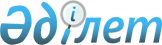 Жаңаөзен қалалық мәслихатының 2021 жылғы 30 желтоқсандағы № 14/114 "2022 - 2024 жылдарға арналған Теңге ауылының бюджеті туралы" шешіміне өзгерістер енгізу туралыМаңғыстау облысы Жаңаөзен қалалық мәслихатының 2022 жылғы 22 қыркүйектегі № 21/181 шешімі
      Жаңаөзен қалалық мәслихаты ШЕШТІ:
      1. "2022 - 2024 жылдарға арналған Теңге ауылының бюджеті туралы" Жаңаөзен қалалық мәслихатының 2021 жылғы 30 желтоқсандағы № 14/114 шешіміне келесідей өзгерістер енгізілсін:
      1 тармақ жаңа редакцияда жазылсын:
      "1. 2022 - 2024 жылдарға арналған Теңге ауылының бюджеті тиісінше осы шешімнің 1, 2 және 3 қосымшаларына сәйкес, оның ішінде 2022 жылға келесідей көлемдерде бекітілсін:
      1) кірістер – 226 941 мың теңге, оның ішінде:
      салықтық түсімдер бойынша – 76 818 мың теңге;
      салықтық емес түсімдер бойынша – 480 мың теңге;
      негізгі капиталды сатудан түсетін түсімдер бойынша – 0 теңге;
      трансферттердің түсімдері бойынша – 149 643 мың теңге;
      2) шығындар – 234 926 мың теңге;
      3) таза бюджеттік кредиттеу – 0 теңге, оның ішінде:
      бюджеттік кредиттер – 0 теңге;
      бюджеттік кредиттерді өтеу – 0 теңге;
      4) қаржы активтерімен операциялар бойынша сальдо – 0 теңге, оның
      ішінде:
      қаржы активтерін сатып алу – 0 теңге;
      мемлекеттің қаржы активтерін сатудан түсетін түсімдер – 0 теңге;
      5) бюджет тапшылығы (профициті) – - 7 985 мың теңге;
      6) бюджет тапшылығын қаржыландыру (профицитін пайдалану) –
      7 985 мың теңге;
      қарыздар түсімі – 0 теңге;
      қарыздарды өтеу – 0 теңге;
      бюджет қаражатының пайдаланылатын қалдықтары – 7 985 мың теңге.";
      2 тармақ жаңа редакцияда жазылсын:
      "2. 2022 жылға арналған Теңге ауылының бюджетіне қалалық бюджеттен 135 681 мың теңге сомасында субвенция бөлінгені ескерілсін.";
      көрсетілген шешімнің 1 қосымшасы осы шешімнің қосымшасына сәйкес жаңа редакцияда жазылсын.
      2. Осы шешім 2022 жылдың 1 қаңтарынан бастап қолданысқа енгізіледі. 2022 жылға арналған Теңге ауылының бюджеті
					© 2012. Қазақстан Республикасы Әділет министрлігінің «Қазақстан Республикасының Заңнама және құқықтық ақпарат институты» ШЖҚ РМК
				
      Жаңаөзен қалалық мәслихатының хатшысы 

Т. Мусаев
Жаңаөзен қалалық мәслихатының2022 жылғы 22 қыркүйектегі № 21/181 шешіміне қосымшаЖаңаөзен қалалық мәслихатының2021 жылғы 30 желтоқсандағы№ 14/114 шешіміне 1 қосымша
Санаты
Санаты
Санаты
Санаты
Атауы
Сомасы, мың теңге
Сыныбы
Сыныбы
Сыныбы
Атауы
Сомасы, мың теңге
Кіші сыныбы
Кіші сыныбы
Атауы
Сомасы, мың теңге 1 1 1 1 2 3
1. Кірістер
226 941
1
Салықтық түсімдер
76 818
01
Табыс салығы
0
2
2
Жеке табыс салығы
0
04
Меншікке салынатын салықтар
76 818
1
1
Мүлікке салынатын салықтар
725
3
3
Жер салығы
657
4
4
Көлік құралдарына салынатын салық
75 436
2
Салықтық емес түсiмдер
480 
01
Мемлекеттік меншіктен түсетін кірістер
480
5
5
Мемлекет меншігіндегі мүлікті жалға беруден түсетін кірістер
480
3
Негізгі капиталды сатудан түсетін түсімдер
0
01
Мемлекеттік мекемелерге бекітілген мемлекеттік мүлікті сату
0
1
1
Мемлекеттік мекемелерге бекітілген мемлекеттік мүлікті сату
0
4
Трансферттердің түсімдері
149 643
02
Мемлекеттік басқарудың жоғары тұрған органдарынан түсетін трансферттер
149 643
3
3
Аудандардың (облыстық маңызы бар қаланың) бюджетінен трансферттер
149 643
Функционалдық топ
Функционалдық топ
Функционалдық топ
Функционалдық топ
Атауы
Сомасы, мың теңге
Кіші функция
Кіші функция
Кіші функция
Атауы
Сомасы, мың теңге
Бюджеттік бағдарламалардың әкімшісі
Бюджеттік бағдарламалардың әкімшісі
Атауы
Сомасы, мың теңге
Бағ
дарлама
Атауы
Сомасы, мың теңге 1 1 1 1 2 3
2. Шығындар
234 926
01
Жалпы сипаттағы мемлекеттік қызметтер
68 485
1
Мемлекеттiк басқарудың жалпы функцияларын орындайтын өкілді, атқарушы және басқа органдар
68 485
124
Аудандық маңызы бар қала, ауыл, кент, ауылдық округ әкімінің аппараты
68 485
001
Аудандық маңызы бар қала, ауыл, кент, ауылдық округ әкімінің қызметін қамтамасыз ету жөніндегі қызметтер
67 192
022
Мемлекеттік органның күрделі шығыстары 
1 293
06
Әлеуметтiк көмек және әлеуметтiк қамсыздандыру
5 343
2
Әлеуметтiк көмек
5 343
124
Аудандық маңызы бар қала, ауыл, кент, ауылдық округ әкімінің аппараты
5 343
003
Мұқтаж азаматтарға үйде әлеуметтiк көмек көрсету
5 343
07
Тұрғын үй–коммуналдық шаруашылық
107 925
3
Елді-мекендерді көркейту
107 925
124
Аудандық маңызы бар қала, ауыл, кент, ауылдық округ әкімінің аппараты
107 925
008
Елді мекендердегі көшелерді жарықтандыру
39 185
009
Елді мекендердің санитариясын қамтамасыз ету
52 947
011
Елді мекендерді абаттандыру мен көгалдандыру
 15 793
08
Мәдениет, спорт, туризм және ақпараттық кеңістік
53 173
1
Мәдениет саласындағы қызмет
53 173
124
Аудандық маңызы бар қала, ауыл, кент, ауылдық округ әкімінің аппараты
53 173
006
Жергілікті деңгейде мәдени–демалыс жұмысын қолдау
53 057
028
Жергілікті деңгейде дене шынықтыру – сауықтыру және спорттық іс – шараларды өткізу
116
3. Таза бюджеттік кредиттеу
 0
Бюджеттік кредиттер
0
Бюджеттік кредиттерді өтеу
0
4. Қаржы активтерімен операциялар бойынша сальдо
0
Қаржы активтерін сатып алу
0
Мемлекеттің қаржы активтерін сатудан түсетін түсімдер
0
5. Бюджет тапшылығы (профициті)
-7 985
6. Бюджет тапшылығын қаржыландыру (профицитін пайдалану)
7 985
Қарыздар түсімдері
0
Қарыздарды өтеу
 0
8
Бюджет қаражатының пайдаланылатын қалдықтары
7 985
01
Бюджет қаражаты қалдықтары
7 985
1
Бюджет қаражатының бос қалдықтары
7 985